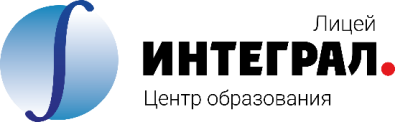 муниципальное автономное общеобразовательное учреждение города НовосибирскаЦентр образования «Лицей ИНТЕГРАЛ»Рабочая программадополнительного образованиякурс                                          «Баскетбол»Класс                                          7 -11Сроки реализации                     2022-2023, 2023-2024, 2024-2025 учебный годСоставлена                                 Москаленко Е.А.,                                                   учителем физической культуры«СОГЛАСОВАНО»Заместитель директора по ВР__________/Трофимова Е.Г.от «30» сентября 2022г.Новосибирск2022г.Пояснительная запискаПрограмма по баскетболу предназначена для спортивных секций общеобразовательных учреждений. Данная программа является программой дополнительного образования, предназначенной для внеурочной формы дополнительных занятий по физическому воспитанию общеобразовательных учреждений.  Применяется в общеобразовательных учреждениях, где используется программа В.И. Ляха, А.А. Зданевича, вариативная часть баскетбол.Место программы в образовательном процессе.В процессе изучения у учащихся формируется потребность в систематических занятиях физическими упражнениями, учащиеся приобщаются к здоровому образу жизни, приобретают привычку заниматься физическим трудом, умственная нагрузка компенсируется физической. Занятия спортом дисциплинируют, воспитывают чувства коллективизма, волю, целеустремленность, способствуют при изучении общеобразовательных предметов, так как укрепляют здоровье. Ученики, успешно освоившие программу, смогут участвовать в соревнованиях по баскетболу различного масштаба.Цели и задачиИгра в баскетбол направлена на всестороннее физическое развитие и способствует совершенствованию многих необходимых в жизни двигательных и морально-волевых качеств. Цель программы – углубленное изучение спортивной игры баскетбол.Основными  задачами программы являются:Укрепление здоровья;Содействие правильному физическому развитию;Приобретение необходимых теоретических знаний;Овладение основными приемами техники и тактики игры;Воспитание воли, смелости, настойчивости, дисциплинированности, коллективизма, чувства дружбы;Привитие ученикам организаторских навыков;Повышение специальной, физической, тактической подготовки;Подготовка учащихся к соревнованиям по баскетболу;Содержание программыМатериал программы  дается в трех разделах: основы знаний, общая и специальная физическая подготовка; техника и тактика игры.Содержание данной программы рассчитано на систему  занятий в неделю (1-й год обучения 1 занятие в неделю; 2-й год обучения 2 занятия в неделю; 3-й год обучения 3 занятия в неделю) продолжительностью занятия 2часа (90минут).Продолжительность занятий определяется их интенсивностью. Выполнение нормативного объема учебного времени достигается сложением времени учебных занятий и затратами времени на соревновательную деятельность по баскетболу в школе и вне ее. Теоретическая подготовка включает вопросы истории и современного состояния баскетбола, правил соревнований по баскетболу, техники безопасности, а также вопросы, связанные с гигиеническими требованиями. Физическая подготовка дифференцирована на упражнения общей и специальной подготовки. Техническая подготовка включает упражнения без мяча и с мячом. В состав упражнений с мячом входят передача, прием, ведение и броски по кольцу.Тактические действия включают действия (индивидуальные и командные) игрока в нападении и защите. Распределение учебного времени по реализации видов подготовки в процессе занятий школьной секции по баскетболу для учащихся 5–11-х классов представлено в примерном учебном плане.         Таблица 1Учебный план секционных занятий по баскетболуСодержательное обеспечение разделов программыТеоретическая подготовка1. Развитие баскетбола в России и за рубежом.2. Общая характеристика сторон подготовки спортсмена.3. Физическая подготовка баскетболиста.4. Техническая подготовка баскетболиста.5. Тактическая подготовка баскетболиста.6. Психологическая подготовка баскетболиста.7. Соревновательная деятельность баскетболиста.8. Организация и проведение соревнований по баскетболу.9. Правила судейства соревнований по баскетболу.10. Места занятий, оборудование и инвентарь для занятий баскетболом.Физическая подготовка1. Общая физическая подготовка. Общеразвивающие упражнения: элементарные, с весом собственного веса, с партнером, с предметами (набивными мячами, гимнастическими палками, обручами, с мячами различного диаметра, скакалками), на снарядах (перекладина, опорный прыжок, стенка, скамейка, канат). Подвижные игры. Эстафеты. Полосы препятствий. Акробатические упражнения (кувырки, стойки, перевороты, перекаты).2. Специальная физическая подготовка. Упражнения для развития быстроты движений баскетболиста. Упражнения для развития специальной выносливости баскетболиста. Упражнения для развития скоростно-силовых качеств баскетболиста. Упражнения для развития ловкости баскетболиста.Техническая подготовка 1. Упражнения без мяча. Прыжок вверх-вперед толчком одной и приземлением на одну ногу. Передвижение приставными шагами правым (левым) боком:  с разной скоростью; в одном и в разных направлениях. Передвижение правым – левым боком. Передвижение в стойке баскетболиста. Остановка прыжком после ускорения. Остановка в один шаг после ускорения. Остановка в два шага после ускорения. Повороты на месте. Повороты в движении. Имитация защитных действий против игрока нападения. Имитация действий атаки против игрока защиты.2. Ловля и передача мяча. Двумя руками от груди, стоя на месте. Двумя руками от груди с шагом вперед. Двумя руками от груди в движении. Передача одной рукой от плеча. Передача одной рукой с шагом вперед. То же после ведения мяча. Передача одной рукой с отскоком от пола. Передача двумя руками с отскоком от пола. Передача одной рукой снизу от пола. То же в движении. Ловля мяча после отскока. Ловля высоко летящего мяча. Ловля катящегося мяча, стоя на месте. Ловля катящегося мяча в движении.3. Ведение мяча. На месте. В движении шагом. В движении бегом. То же с изменением направления и скорости. То же с изменением высоты отскока. Правой и левой рукой поочередно на месте. Правой и левой рукой поочередно в движении. Перевод мяча с правой руки на левую и обратно, стоя на месте.4. Броски мяча. Одной рукой в баскетбольный щит с места. Двумя руками от груди в баскетбольный щит с места. Двумя руками от груди в баскетбольный щит после ведения и остановки. Двумя руками от груди в баскетбольную корзину с места. Двумя руками от груди в баскетбольную корзину после ведения. Одной рукой в баскетбольную корзину с места. Одной рукой в баскетбольную корзину после ведения. Одной рукой в баскетбольную корзину после двух шагов. В прыжке одной рукой с места. Штрафной. Двумя руками снизу в движении. Одной рукой в прыжке после ловли мяча в движении. В прыжке со средней дистанции. В прыжке с дальней дистанции. Вырывание мяча. Выбивание мяча.Тактическая подготовка Защитные действия при опеке игрока без мяча, с мячом. Перехват мяча. Борьба за мяч после отскока от щита. Быстрый прорыв. Командные действия в защите, в нападении. Игра в баскетбол с заданными тактическими действиями.Методы и формы обученияСловесные методы:объяснение, рассказ, замечание, команды, указания.Наглядные методы:показ упражнений, наглядные пособия, видеофильмов.Практические методы:Метод упражнений; игровой; соревновательный, круговой тренировки.Формы обучения:Индивидуальная, фронтальная, групповая, поточная.Материально- техническое обеспечениеЩиты с кольцамиСтойки для обводкиГимнастическая стенкаГимнастическая скамейкаСкакалкиГимнастические матыМячи баскетбольныеГантели различной массыНасос ручной со штурцером.Дополнительные обобщающие материалыЛитература для учителя:Организация работы спортивных секции в школе: программы и рекомендации/ авт.-сост. А.Н. Каинов. – Волгоград: Учитель 2010.Баландин Г.А.  Урок физкультуры в современной школе.Г.А. Баландин, Н.Н. Назарова,  Т.Н. Казакова. – М.: Советскийспорт,2007.Ковалько В.И. Индивидуальная тренировкаКузнецов В.С. Упражнения и игры с мячом, 2009.Мини – баскетбол в школе. Ю.Ф. БуйлинВоспитание физических качеств (метод пособие) 2004 год.Методика физического воспитания учащихся 10-11 классов  2005 годИнтернет – ресурсыСеть творческих учителей  www.it-n.ruhttp://www.bibliotekar.ru  библиотекаhttp://ru.savefrom.net/  для скачивания видео с интернетаhttp://www.it-n.ru/communities.aspx?cat_no=22924&tmpl=com 	Сетьтворческих учителей,http://www.openclass.ru/sub/Физическая культураСообщество взаимопомощи учителей, физическая культура. Обществоучителей физической культуры.http://www.uchportal.ru		Учительский портал.http://ballplay.narod.ru		Персональный сайтСкиндера  Александра Васильевича. На сайте очень  много полезнойинформации  по методике подготовки баскетболистов.http://www.kes-basket.ru/		Школьная баскетбольная лига.http://g2p.tatarstan.ru/rus/info.php?id=6990	 Информационный сайтминистерства Республики Татарстан, физкультураЛитература для учащихся:Литвинов Е.Н. Физкультура! Физкультура! _ М.:Просвещение.2004Мейксон Г.Б. Физическая культура для 5-7 классов. М.: Просвещение, 2011Виленский М.Я.; Туревский И.М. ; Матвеев А.П. Физическая культура: 8-9 кл. – М.: Просвещение, 2011Лях В.И., Зданевич А.А. Физическая культура: 10-11 кл. – М.: Просвещение, 2011№Виды спортивной подготовки1-й год обучения5-6 класс2-й год обучения7-9 класс3-й год обучения9-11 класс1.Теоретическая2332.Техническая 1730372.1 Имитация упражнений без мяча2.2 Ловля и передача мяча2.3.Ведение мяча2.4. Броски мяча3.Тактическая512203.1 Действия игрока в нападении3.2 Действия игрока в защите4.Физическая49184.1 Общая подготовка4.2 Специальная5.Участие в соревнованиях по баскетболу514206. Тестирование2247.Итого3570102№п/пНаименование раздела программыТемазанятияКол-возанятийТипзанятияВид  деятельностиТребованияк уровню подготовленностиобучающихсяВид контроляДата проведенияДата проведенияпримечание№п/пНаименование раздела программыТемазанятияКол-возанятийТипзанятияВид  деятельностиТребованияк уровню подготовленностиобучающихсяВид контроляпримечание№п/пНаименование раздела программыТемазанятияКол-возанятийТипзанятияВид  деятельностиТребованияк уровню подготовленностиобучающихсяВид контроляпланируемыйфактическийпримечание35 недель, 35 занятий,  1 год обучения35 недель, 35 занятий,  1 год обучения35 недель, 35 занятий,  1 год обучения35 недель, 35 занятий,  1 год обучения35 недель, 35 занятий,  1 год обучения35 недель, 35 занятий,  1 год обучения35 недель, 35 занятий,  1 год обучения35 недель, 35 занятий,  1 год обучения35 недель, 35 занятий,  1 год обучения35 недель, 35 занятий,  1 год обучения35 недель, 35 занятий,  1 год обучения12345678910111теорияИстория баскетбола1Изучение нового  материалаИстория возникновения баскетбола. Развитие баскетболаИнструктаж по ТБ.Стойка игрока. Ведение мяча правой и левой рукой на месте.Знать историю баскетболатекущий7.092Техническая подготовкаТехника передвижений,ведения,передач,бросков9Изучение нового материалаСтойка игрока. Перемещение в стойке боком, лицом. Ведение мяча правой и левой рукой на месте. Ловля и передача мяча в парах на месте. Бросок мяча одной рукой от плеча с места. Учебная играУметь выполнять технические приемытекущий14.093Техника передвижений,ведения,передач,бросковсовершенствованиеСтойка игрока. Перемещение в стойке боком, лицом. Ведение мяча правой и левой рукой на месте. Ловля и передача мяча в парах на месте. Бросок мяча одной рукой от плеча с места. Учебная играУметь выполнять технические приемытекущий21.094Техника передвижений,ведения,передач,бросковсовершенствованиеСтойка игрока. Перемещение в стойке боком, Лицом. Ведение мяча правой и левой рукой на месте. Ловля и передача мяча в парах на месте. Бросок мяча одной рукой от плеча с места. Учебная игра Уметь выполнять технические приемытекущий28.095Техника передвижений,ведения,передач,бросковИзучение нового материалаПеремещение в стойке боком, Спиной вперед. Ведение мяча правой и левой рукой в движении. Ловля и передача мяча в парах в движении. Бросок мяча одной рукой от плеча в движении. Учебная играУметь выполнять технические приемытекущий5.106Техника передвижений,ведения,передач,бросковсовершенствованиеПеремещение в стойке боком, спиной вперед. Ведение мяча правой и левой рукой в движении. Ловля и передача мяча в парах в движении. Бросок мяча одной рукой от плеча в движении. Учебная играУметь выполнять технические приемытекущий12.107Техника передвижений,ведения,передач,бросковсовершенствованиеОстановка двумя шагами и прыжком. Ведение мяча с разной высоты отскока. Ловля и передача мяча в парах, тройка на месте и в движении. Бросок мяча одной рукой от плеча с места и в движении. Учебная играУметь выполнять технические приемытекущий19.108Техника передвижений,ведения,передач,бросковсовершенствованиеОстановка двумя шагами и прыжком. Ведение мяча с разной высоты отскока. Ловля и передача мяча в парах, тройка на месте и в движении. Бросок мяча одной рукой от плеча с места и в движении. Учебная играУметь выполнять технические приемытекущий26.109Техника передвижений,ведения,передач,бросковсовершенствованиеОстановка двумя шагами и прыжком. Ведение мяча с разной высоты отскока. Ловля и передача мяча в парах, тройка на месте и в движении. Бросок мяча одной рукой от плеча с места и в движении. Учебная играУметь выполнять технические приемытекущий9.1110Техника передвижений,ведения,передач,бросковсовершенствованиеОстановка двумя шагами и прыжком. Ведение мяча с разной высоты отскока. Ловля и передача мяча в парах, тройка на месте и в движении. Бросок мяча одной рукой от плеча с места и в движении. Учебная играУметь выполнять технические приемытекущий16.1111теорияПравила соревнований 1Изучение нового материалаПравила игры в баскетболУчебная играЗнать правила в мини-баскетболтекущий23.1112Тактическая подготовкаТактика нападения5Изучение нового материалаТактика свободного нападения. Позиционное нападение (5;0)без смены мест Учебная играУметь выполнять тактические действиятекущий30.1113Тактика нападениясовершенствованиеТактика свободного нападения. Позиционное нападение (5;0)без смены мест Учебная играУметь выполнять тактические действиятекущий7.1214Тактика нападенияСовершенствованиеТактика свободного нападения. Позиционное нападение (5;0)без смены мест. Нападение через заслон Учебная играУметь выполнять тактические действиятекущий14.1215Тактика нападениясовершенствованиеТактика свободного нападения. Позиционное нападение (5;0)без смены мест. Нападение через заслон Учебная играУметь выполнять тактические действиятекущий21.1216Тактика нападениясовершенствованиеТактика свободного нападения. Позиционное нападение (5:0)без смены мест. Нападение через заслон Учебная играУметь выполнять тактические действиятекущий28.1217Тактическая подготовкаУчастие в соревнованиях5играСовершенствование тактических и технических приемов в соревнованиях Уметь выполнять тактические действия в игретекущий4.0118Участие в соревнованияхиграСовершенствование тактических и технических приемов в соревнованияхУметь выполнять тактические действия в игретекущий11.0119Участие в соревнованияхиграСовершенствование тактических и технических приемов в соревнованияхУметь выполнять тактические действия в игретекущий18.0120Участие в соревнованияхиграСовершенствование тактических и технических приемов в соревнованияхУметь выполнять тактические действия в игретекущий25.0121Участие в соревнованияхиграСовершенствование тактических и технических приемов в соревнованияхУметь выполнять тактические действия в игретекущий1.0222ОФПРазвитие двигательных качеств4Изучение нового материалаПробегание  отрезков 40,60,100,200 м. кросс  1000 м.Учебная играУметь выполнять беговые упражнениятекущий8.0223Развитие двигательных качествсовершенствованиеПробегание отрезков 40,60,100,200 м. кросс  1000 м. Учебная играУметь выполнять беговые упражнениятекущий15.0224Развитие двигательных качествсовершенствованиеПробегание отрезков 40,60,100,200 м. кросс  1000 м. Учебная играУметь выполнять беговые упражнениятекущий22.0225Развитие двигательных качествсовершенствованиеСтартовые рывки с места. Повторные рывки на максимальной скорости на отрезках до 20 м. ускорение из различных исходных положений. Пробегание отрезков 40,60 м. кросс 1000 м. Учебная играУметь выполнять беговые упражнениятекущий29.0226Техническая подготовкаТехника передвижений ведения, передач, бросков9Изучение нового материалаОстановка двумя шагами и прыжком. Ведение мяча с разной высотой отскока. Передача мяча одной рукой от плеча, двумя руками от груди, с отскоком  от пола в парах на месте. Бросок мяча после ведения два шага. Учебная играУметь выполнять технические приемытекущий7.0327Техника передвижений ведения, передач, бросковсовершенствованиеОстановка двумя шагами и прыжком. Ведение мяча с разной высотой отскока. Передача мяча одной рукой от плеча, двумя руками от груди, с отскоком  от пола в парах на месте. Бросок мяча после ведения два шага Учебная играУметь выполнять технические приемытекущий14.0328Техника передвижений ведения, передач, бросковсовершенствованиеОстановка двумя шагами и прыжком. Ведение мяча с разной высотой отскока. Передача мяча одной рукой от плеча, двумя руками от груди, с отскоком  от пола в парах на месте. Бросок мяча после ведения два шага. Учебная играУметь выполнять технические приемытекущий21.0329Техника передвижений ведения, передач, бросковсовершенствованиеОстановка двумя шагами и прыжком. Ведение мяча с разной высотой отскока. Передача мяча одной рукой от плеча, двумя руками от груди, с отскоком  от пола в парах на месте. Бросок мяча после ведения два шага Учебная играУметь выполнять технические приемытекущий4.0430Техника передвижений ведения, передач, бросковсовершенствованиеОстановка двумя шагами и прыжком. Ведение мяча с разной высотой отскока. Передача мяча одной рукой от плеча, двумя руками от груди, с отскоком  от пола в парах на месте. Бросок мяча после ведения два шага. Учебная играУметь выполнять технические приемытекущий11.0431Передача мячаИзучение нового материалаВедение мяча с изменением направления. Передача мяча одной рукой от плеча, двумя руками от груди, с отскоком от пола в тройках. Бросок мяча после ведение два шага. Учебная играУметь выполнять технические приемытекущий18.0132Передача мячасовершенствованиеВедение мяча с изменением направления. Передача мяча одной рукой от плеча, двумя руками от груди, с отскоком от пола в тройках. Бросок мяча после ведение два шага. Учебная играУметь выполнять технические приемытекущий25.0433Передача мячасовершенствованиеВедение мяча с изменением направления. Передача мяча одной рукой от плеча, двумя руками от груди, с отскоком от пола в тройках. Бросок мяча после ведение два шага. Учебная играУметь выполнять технические приемытекущий2.0534Передача мячасовершенствованиеВедение мяча с изменением направления. Передача мяча одной рукой от плеча, двумя руками от груди, с отскоком от пола в тройках. Бросок мяча после ведение два шага. Учебная играУметь выполнять технические приемытекущий16.0535тестированиеРазвитие двигательных качеств2контрольныйПрием контрольных нормативов по ОФПУчебная играВыполнять контрольные нормативыитоговый23.05